Ekim 2019 Sanayi Üretim Endeksi’ne ilişkin veriler Türkiye İstatistik Kurumu (TÜİK) tarafından 13 Kasım 2019 tarihinde yayımlandı.TÜİK tarafından aylık yayımlanan Sanayi Üretim Endeksi, Türkiye’deki sanayi kuruluşlarının toplam üretiminin zaman içindeki değişimi hakkında bilgi vermektedir.Şekil 1: Aylara göre sanayi üretim endeksi (mevsim ve takvim etkilerinden arındırılmış, 2015=100)Ekim ayında Türkiye (TR) Geneli Sanayi Üretim Endeksi bir önceki aya (Eylül 2019) göre yüzde 0,9 azalış göstermiştir. Ekim (2019) ayındaki azalışta bir önceki aya göre imalat sanayi sektöründeki yüzde 1,1’lik ve elektrik, gaz, buhar ve iklimlendirme üretimi ve dağıtımı sektöründeki yüzde 0,3’lük azalış etkili olmuştur. Madencilik ve taşocakçılığı sektöründe ise yüzde 0,4’lük artış gözlenmiştir. Ana sanayi gruplarına bakıldığında toplam sanayi endeksindeki azalışta sermaye malı, dayanıksız tüketim malı ve enerji sektörlerinde yaşanan azalışın etkisi olduğu görülmektedir (sırasıyla yüzde 2,6’lık, 2,3’lük, ve 0,8’lik azalışlar).Teknoloji sınıflarına bakıldığında bir önceki aya göre yüksek teknolojili üretimde yüzde 15,8’lik ve düşük teknolojili üretimde yüzde 1,4’lük azalış olduğu görülmektedir.  Orta düşük teknolojili ve orta yüksek teknolijili üretimde ise yüzde 0,8’lik artış olduğu görülmektedir. Şekil 2: Yıllara göre Eylül ayları itibariyle sanayi üretim endeksi (takvim etkisinden arındırılmış, 2015=100)Endeks bir önceki yılın aynı ayına göre yüzde 3,8 oranında artış göstermiştir. Ekim(2019) ayında önceki yıla göre ana sanayi sektörleri itibariyle madencilik ve taşocakçılığı sektöründe yüzde 6,5, imalat sanayi sektöründe yüzde 3,7 ve elektrik, gaz, buhar ve iklimlendirme üretimi ve dağıtımı sektöründe yüzde 1,2 artış gözlenmiştir.Ana sanayi gruplarına bakıldığında, enerji imalatında yüzde 8,4, dayanıksız tüketim malı imalatında yüzde 4,9’luk, ara malı imalatında yüzde 4,2’lik ve sermaye malı imalatında yüzde 3’lük artış gözlenmiştir. Dayanıklı tüketim malı imalatında ise yüzde 5,1’lik azalış görülmüştür. Bir önceki yılın aynı ayına göre değişime teknoloji sınıflarına göre bakıldığında en yüksek artışın yüzde 8,8’lik artışla yüksek teknolojili üretimde olduğu görülmektedir. Yüksek teknolojili üretimi yüzde 7’lik artış ile orta yüksek teknolojili üretim, yüzde 3,5’lik artış ile düşük teknolojili üretim ve yüzde 2,1’lik artış ile orta düşük teknolojili üretim takip etmiştir. Akademik Danışman GörüşüEkim 2019 Sanayi Üretim Endeksine bakacak olursak Eylül ayına göre kısmi bir düşüş yaşandığını görmekteyiz. Geçen yılın aynı ayına göre ise endeks %3,8 daha yüksektir. Sanayide alt sektörlerin durumunu incelediğimizde geçen yılın aynı ayına göre dayanıklı tüketim malı sektörü hariç diğerleri için durum iyi yönde devam etmektedir. Sanayi üretim endeksinin teknoloji sınıflarına göre büyümesine bakacak olursak yüksek teknolojinin geçen yıla göre büyüme oranının %8,8 olması olumlu gelişmedir.Dr. Öğr. Üyesi Alperen M. YİĞİT2019 Ekim SANAYİ ÜRETİM ENDEKSİ13 Aralık 2019                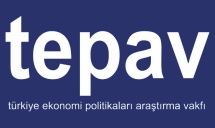 Tablo 1: Sanayi Üretim Endeksi Büyüme Oranları,  Ekim 2019Önceki Aya Göre (%)Önceki Yıla Göre (%)Ara Malı0,34,2Dayanıklı Tüketim Malı2,2-5,1Dayanıksız Tüketim Malı-2,3                4,9Enerji-0,8 8,4Sermaye Malı-2,6 3,0TOPLAM-0,93,8Tablo 2: Sanayi Üretim Endeksi Sektörel Büyüme Oranları, Ekim 2019Önceki Aya Göre (%)Önceki Yıla Göre (%)Madencilik ve Taşocakçılığı0,46,5İmalat Sanayi-1,13,7Elektrik, Gaz, Buhar ve İklimlendirme Üretimi ve Dağıtımı-0,31,2TOPLAM                 -0,93,8Tablo 3. Sanayi Üretim Endeksi Teknoloji Sınıflarına Göre Büyüme Oranları, Ekim 2019Önceki Aya Göre (%)Önceki Yıla Göre (%)Düşük Teknoloji-1,43,5Orta Düşük Teknoloji0,82,1Orta Yüksek Teknoloji                 0,8                7,0Yüksek Teknoloji-15,88,8TOPLAM-0,93,8